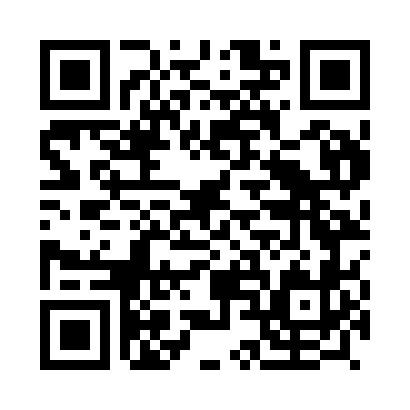 Prayer times for Arcas, PortugalWed 1 May 2024 - Fri 31 May 2024High Latitude Method: Angle Based RulePrayer Calculation Method: Muslim World LeagueAsar Calculation Method: HanafiPrayer times provided by https://www.salahtimes.comDateDayFajrSunriseDhuhrAsrMaghribIsha1Wed4:376:241:256:228:2710:082Thu4:356:231:256:238:2810:093Fri4:336:221:256:238:2910:114Sat4:316:201:256:248:3010:125Sun4:296:191:256:248:3110:146Mon4:286:181:256:258:3210:157Tue4:266:171:256:268:3310:178Wed4:246:161:256:268:3410:199Thu4:226:151:256:278:3510:2010Fri4:216:131:256:278:3610:2211Sat4:196:121:256:288:3710:2312Sun4:176:111:256:298:3810:2513Mon4:166:101:246:298:3910:2614Tue4:146:091:256:308:4010:2815Wed4:126:081:256:308:4110:2916Thu4:116:071:256:318:4210:3117Fri4:096:061:256:318:4310:3318Sat4:086:051:256:328:4410:3419Sun4:066:051:256:338:4510:3620Mon4:056:041:256:338:4610:3721Tue4:036:031:256:348:4710:3922Wed4:026:021:256:348:4810:4023Thu4:016:011:256:358:4910:4124Fri3:596:011:256:358:5010:4325Sat3:586:001:256:368:5110:4426Sun3:575:591:256:368:5210:4627Mon3:565:591:256:378:5210:4728Tue3:555:581:266:378:5310:4829Wed3:545:581:266:388:5410:4930Thu3:525:571:266:388:5510:5131Fri3:515:571:266:398:5610:52